School Starts At 9, Be On Time!IMPORTANT!!!School closes at 12.00pm on Friday, 22nd December for Winter break.  School will re-open on Monday, 8th January at 9am.  Bus drivers have been told about this.Winter AssemblyOur Whole School Winter Assembly will be held on Friday 15th December at 9.30am.  Assembly:Thank you to Lisa and Éadaion for helping with our assembly this morning.  The children discussed the theme of ‘co-operation’ and all of the ways that we work together to help each other.6th class also talked to the rest of the pupils about a bake sale that they are holding on the morning of the Winter Assembly.  The pupils in 6th class are organising this event and have put information in Cogar which you can read below.6th Class Fundraiser – Bake Sale for Homelessness in our Community.Hearts for the Homeless!In Sixth Class, we have been researching many different human rights activists.  Whilst researching, we found out that, sadly, homelessness is increasing to a worrying scale in our own local community.  We found this very upsetting.  We felt very strongly that we needed to do something to help those who need support and therefore we have decided to run a bake sale.  This BAKE SALE will take place directly after the Winter Assembly on Friday, December 15th.  All proceeds raised will be donated to St. Colmcille’s Hostel in Letterkenny, whose efforts to support our local homeless does not go unnoticed.  Will you help us to do our part in caring for those in our locality who are not as fortunate as we are?  We would love if the school community could donate any goodies towards our Bake Sale.  These goods can be sent in with your child and sent to the 6th class classroom on Thursday 14th December or on the morning of Friday 15th December.   (Please remember we are a nut free school)  We thank you for your help in supporting us to become activists and advocates for those less fortunate than we are!Homeless should not mean Hopeless!Fun FridayFun Friday for next week is Winter Assembly.Snow!!It was an icy start to the day today.  In class we heard lots of exciting stories about snow and slippy roads.  In the cold weather the paths around the school can be particularly dangerous so please take extra care!PSAAll parents/guardians are members of our school community and are therefore automatically members of the PSA . You are needed and welcome to get actively involved at any time and to attend monthly meetings. Email address is 
letnspsa2017@gmail.comToday’s PSA NewsRehearsals for the winter assembly singalong taking place on 15th Dec at 9.30am are as follows;Tuesday 12th after drop at 9am in the Work Together Room. (Lisa’s room)Thank you to those who have given donations to the hamper for raffle at the winter assembly. All donations welcome, any excess will be given to the Simon Community – homeless charity.  There will be a letter sent out to all families today from the PSA.  Any feedback or volunteers please use the e-mail addressletnspsa2017@gmail.com.In addition to fundraising activities, the PSA would like to ask for donations of unwanted 2nd hand books IN GOOD CONDITION, to kick start the library book collection.  Any books that you would like to donate can be left with Edwina.  After sorting, if there are any excess books, they will be donated to a charity bookshop. Thanks for your support!SVP Food Hamper:The food hampers are going great.  Thanks to all the staff and parents who have donated food items. Eilish Harvey will collect the hampers on Monday, so you still have a little time to donate on Monday morning if you so wish.A message from the Student Council:HiMy name is Rebecca Gallagher.  I am aged 9 and in 3rd class.  I am a member of the school student council.  My hobbies are maths, football and art.  I have a sister called Jennifer and she is in 5th class.  My favourite thing is blue-tack.HiMy name is Samuel Stolarkzyk.  I am aged 9 and in 3rd class. My favourite subject is art.  My hobbies are dodgeball, football and basketball.  I have 2 brothers and 2 sisters.ZFriday 08th December 2017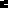 